1975x992x40 Module Technical DataDrawing of monocrystalline 380M72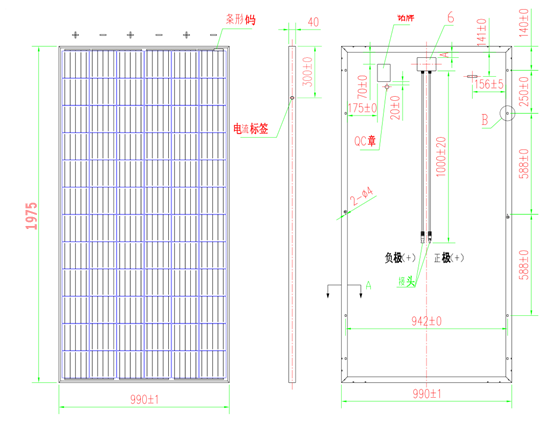 二、Technical parameters for modules：：1、Monocrystalline -380M72三、Module I-V diagream：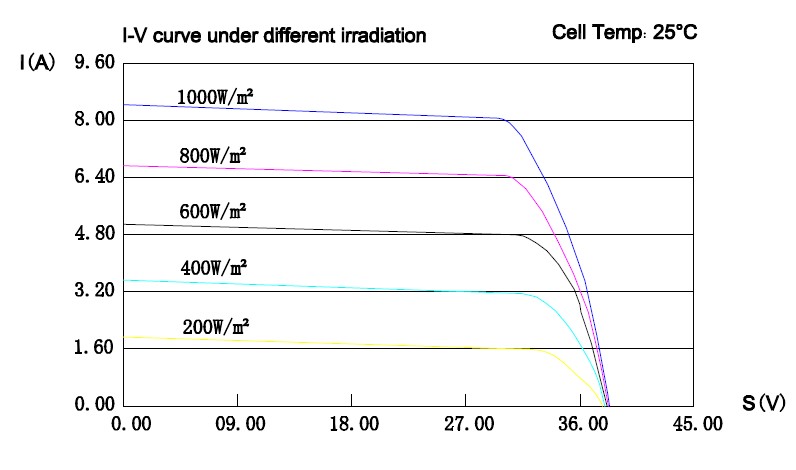 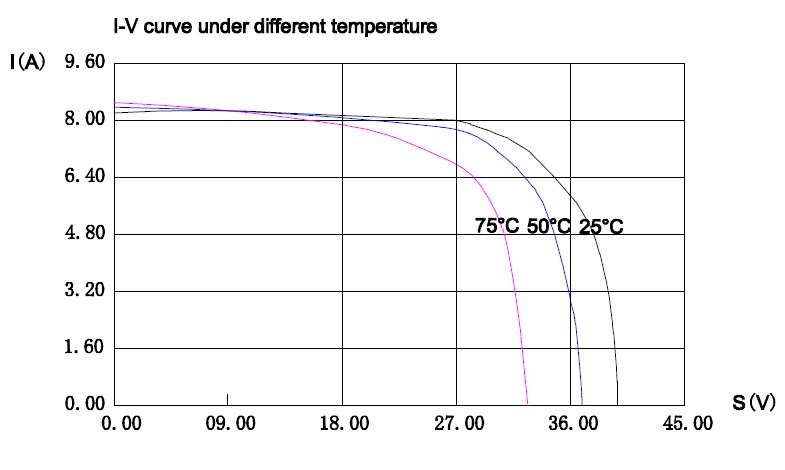 No.PartsUnitMonocrystalline numerical value1Module dataW380W1.1Manufacturer/Model No.Mono -380M721.2Peak powerW3901.3Power toleranceW0-51.4Module conversion efficiency%≥19.71.5Open circuit voltageV47.501.6Short circuit currentA11.041.7Operating voltageV38.671.8Operating currentA9.851.9Series resistorΩ0.51.10Filling factor%≥75.001.11Module power temperature coefficient%/K-0.441.12Module voltage temperature coefficient%/K-0.331.13Module current  temperature coefficient%/K0.031.14Range of working temperature℃-40-851.15Working humidity%≤951.162-year power degradation%≤3.21.173-year power degradation%≤3.91.184-year power degradation%≤4.61.195-year power degradation%≤5.31.2010-year power degradation%≤101.2125-year power degradation%≤201.22Hail impact resistancem/s23.01.23Wind resistancePa24001.24LoadPa54001.25PV module specificationmm1975x992x401.26Module weightKg221.27Max.System voltageV10001.28Module service lifeyear252Glass data2.1Glass typeLow iron suede ultra white tempered coated glass2.2Glass thicknessmm3.22.3Transmittance%＞91.53Cell data3.1Cell voltageWp≥5.553.2Conversion ratio%≥22.33.3Minority carrier lifetimeμs ≥23.4Oxygen concentrationatoms/cm3≤1×10183.5Carbon concentrationatoms/cm3≤5×10173.6Cell sizemm158*1584EVA data4.1Densityg/cm2≥0.964.2Cross-linking degree%≥804.3Tensile strengthMPa≥164.3Peel strength of glassN/cm2≥604.4Peel strength of backboardN/cm2≥405Backboard data5.1Backboard structure typeComposite structure backboard5.2Thicknessmm0.355.3Delamination peel strengthN/cm≥45.4Water vapor transmissiong/㎡d≤26Junction box data6.1Max. load operating currentA156.2Max. Withstand voltageV10006.3Service temperature℃-40-856.4Max. Working humidity%≤956.5Protection degreeIP65 and above6.6Cable specification φmm1x4mm²  Length 1000mm